WarningTown Meeting –August 28, 2017Mendon Town Office2282 US Route 4, Mendon, VermontThe legal voters of the Town of Mendon are hereby notified and warned to meet at the Mendon Town Office on Monday, August 28, 2017 at  to transact all business.Article 1 - 	Shall the Town, in accordance with 17 VSA 2651(e-f), authorize the Selectboard to appoint the Town Clerk and the Town Treasurer?Dated at Mendon, Vermont on this 24th day of July, 2017/s/  Geoff Wells, Selectboard /s/  Scott Bradley, SelectboardAttest:/s/  Marie Conway, Town Clerk   Town of Mendon2282 US Route 4, Mendon, VT 057016:30 PM										August 28, 2017SELECTBOARD AGENDA1.	Call to Order at Town Office immediately following the Special Town Meeting warned for 6 PM2.  	Add/delete items to the agenda: 	Personnel Discussion3.	6:30 – Announcements	Town Fair, Thursday, October 5, 20174. 	6:35- Administrative Matters	A.  Signing of OrdersB.  Minutes: 8/14/175. 	6:45 - Public Comment (15 minutes)	6.	7:00  Business A.  Rolston Rest - legal access and parkingB.  7:15 PM Fran McGinnis:  Overweight PermitsC.  Building Use PolicyD.  Economic Development CommitteeE.  Chittenden/Mendon Shelter Plan Memo of UnderstandingF.  Town Garage Improvement Project: cement floors7.  	8:00 Adjournment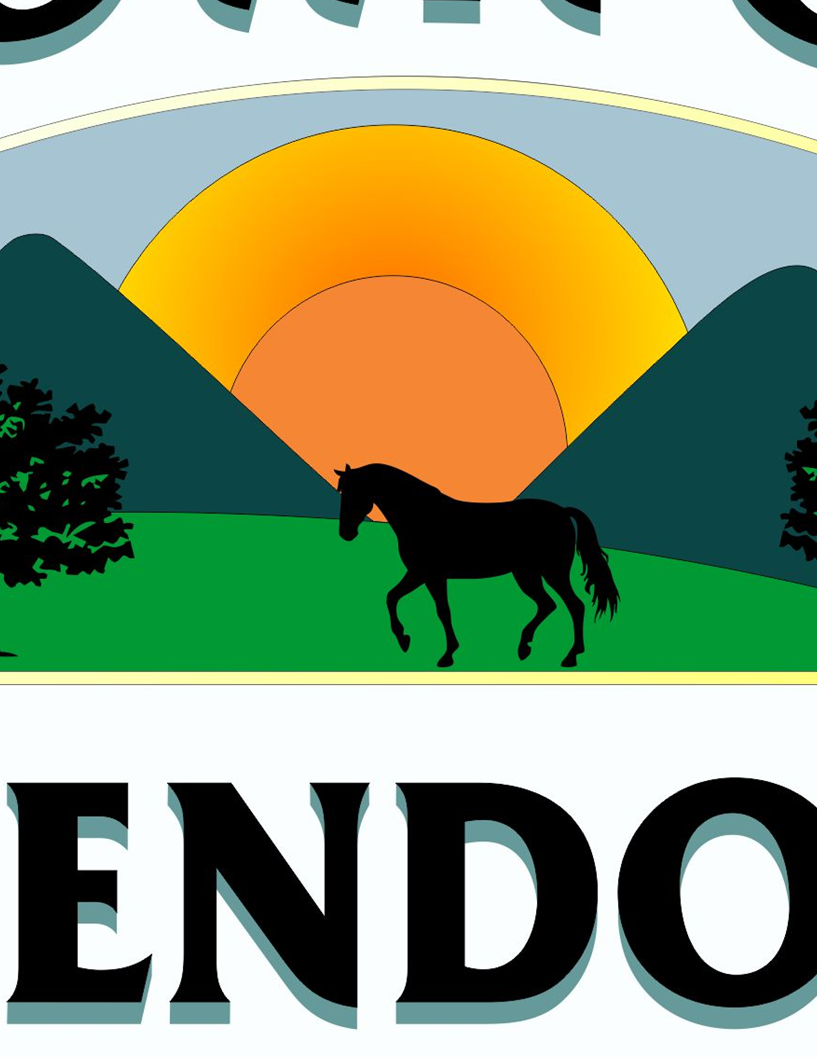 